STUDIEDAGEN DIT SCHOOLJAAR 
In de schoolgids en in het SBN heb ik u al geïnformeerd over de studiedagen van de leerkrachten, waardoor de kinderen die dagen extra vrij zijn. Ik heb destijds aangeven dat er nog een studiedag gepland moest worden. Na overleg met de MR is besloten dat dit niet één dag wordt, maar twee middagen. Op maandagmiddag 29 februari 2016 en donderdagmiddag 26 mei 2016 hebben de kinderen tot 12.15 uur school en gaan en dan naar huis. Op deze dag eten zij dus niet op school. Hieronder nog het overzicht van de studie(mid)dagen dit schooljaar, waarop de kinderen vrij zijn:Vrijdag 16 oktober 2015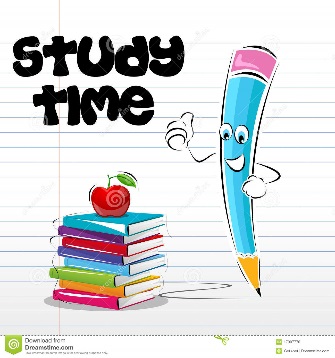 Maandag 9 november 2015						Donderdag 28 januari 2016Maandagmiddag 29 februari 2016 (vanaf 12.15 uur)Woensdag 13 april 2016Donderdagmiddag 26 mei 2016 (vanaf 12.15 uur)Donderdag 16 juni 2016Met vriendelijke groet,Robert Everink

VANUIT DE ONDERBOUWBeste ouders,
In de groepen 1-2 A en 1-2 B zijn wij de huishoek aan het herinrichten.Wij missen nog een aantal dingen in de huishoek. Voordat we alles gaan aanschaffen vragen wij u of er toevallig nog iets bij u op de zolder ( of in de kast) ligt, wat u niet meer gebruikt en waar u de school blij mee wilt maken.Wij zoeken nog:    Spiegels                           2 aankleedkussens                           Babykleding in de maten 52/54/56                           Baby-omslagdoek                           Baby haarborstel e.d.                           Plastic babyflesjes
Ook zoeken we kleding voor de verkleedhoek: jurkjes, jasjes, hoeden, petten, schoenen. (De kleding moet natuurlijk wel makkelijk zitten voor kleuters) Schoenen mogen wel te groot zijn.U begrijpt dat de spullen wel in goede staat moeten zijn, willen wij er op school gebruik van kunnen maken. 
Neemt u gerust contact op met de leerkrachten van de groepen 1-2.ZIEN EN GEZIEN WORDEN! De herfst en de winter komen er aan dus de dagen worden weer korter. Dat betekent dat het ‘s morgens later licht wordt en ‘s avonds al weer vroeger donker wordt.Onder het motto ‘zien en gezien worden’ willen we jullie weer even wijzen op het belang van het reflectiedriehoekje (vorig schooljaar gekregen als kerstattentie en ontvangen bij opgave van uw kind op school). Want het gaat er niet alleen om dat jij anderen goed kunt zien onderweg maar ook dat anderen jou zien!Graag zien we de kinderen weer met een ‘reflectiedriehoekje’ naar school komen.  De hesjes zijn niet alleen bedoeld voor kinderen die op de fiets komen, ook voor kinderen die te voet naar school komen, is het belangrijk om goed zichtbaar te zijn in het verkeer. Met veilige groet,werkgroep verkeer en veiligheidNIEUWS GROEPSOUDERS! Wij willen namens deze weg 2 nieuwe groepsouders welkom heten. We zijn blij dat ze deze taak op zich willen nemen. 
Mireille Koster is de nieuwe groepsouder van groep 1a geworden, tevens OR lid. Voor groep 1b is dit Suzanne Grave. De groepsouders voor groep 5 blijven Kim Hartjes, Rina Hoitink en Karin Reijerink (OR lid), zij waren herkiesbaar maar er zijn geen nieuwe aanmeldingen binnen gekomen. Succes ermee.Wij hopen dat ze met veel plezier de komende jaren ons helpen bij allerlei activiteiten! 
Groeten de Oudercommissie 

OUDERRAAD 
De jaarvergadering zal dit jaar gehouden worden voorafgaand aan de OR vergadering op 17 november a.s. van 20.00 – 20.30 uur.Op deze jaarvergadering worden de inkomsten en uitgaven van het vorige schooljaar en de begroting van dit schooljaar besproken. Tevens zullen wij u voorstellen aan de nieuwe groepsouders c.q. ouderraadsleden.De agenda zult u ter zijner tijd per mail ontvangen.Tot dan!
Dagelijks bestuur ORTSO STRIPPENKAARTEN In het schooljaar 2014/2015 hebben ouders  bij ‘t Belhameltje een TSO strippenkaart gekocht. Door de invoering van het continurooster hebben zij  de resterende strippen niet meer kunnen gebruiken in het huidige schooljaar. Daarom hebben wij als ’t Belhameltje besloten om de strippen die niet zijn gebruikt aan ouders terug te betalen ( één strip €2,75). Ouders waarvan wij een IBAN banknummer in onze administratie hebben, konden wij inmiddels  via de bank het terug te ontvangen bedrag overmaken. Ouders waarvan wij geen rekeningnummer of geen IBAN nummer hebben, krijgen het geld via een envelop retour.Wij hopen hiermee de administratie van de TSO-oude stijl naar tevredenheid van een ieder te hebben afgesloten. Walter HardenbergKindercentrum ‘t Belhameltje
INLOOPSPREEKUUR JEUGDVERPLEEGKUNDIGE 
Ook dit schooljaar worden er door onze  jeugdverpleegkundige Maria Krabbenborg  weer op verschillende data  een inloop- spreekuur gehouden: Dinsdag        4 november                     8.15  t/m    9.30 uurDinsdag      23 Februari ‘16                13.00  t/m  14.30 uurWoensdag   1 juni’16                          11.15  t/m  12.30 uur Ouders, leerlingen en leerkrachten zijn hier altijd welkom en kunnen vrij binnen lopen.In de bijlage van dit Sterrenboognieuws leest u meer over het inloopspreekuur van de jeugdverpleegkundige. Werkwijze GGD Noord- en Oost-GelderlandDe Jeugdgezondheidszorg van GGD Noord- en Oost-Gelderland verandert vanaf het schooljaar 2014 - 2015 haar werkwijze. Dit houdt in dat zij op school vaker beschikbaar zijn voor kinderen, ouders en leerkrachten. Zij houden open spreekuren, begeleiden risicokinderen en bieden extra ondersteuning bij schoolgezondheidsbeleid. Tijdens de schoolperiode zijn er verschillende momenten waarop wij kinderen, ouders en leerkrachten zien. In de bijlage nieuwsbrief werkwijze JGZ leest u welke momenten dit zijn.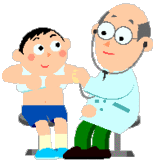 JEUGD IN ACTIE BELTRUMBeste sportvrienden en sportvriendinnen,	
					We gaan weer lekker sporten in de herfstvakantie. Je kunt het zien als een sportkennismaking, maar ook als een lekker middagje sporten. Daarvoor hebben we maar liefst 6 sportverenigingen bereid gevonden om jullie een sportaanbod te doen. Dat zijn enorm veel verenigingen, waar je nu kennis mee kunt maken! 

Voor meer informatie verwijzen wij u door naar de bijlage van dit Sterrenboognieuws. JEUGD EIBERGEN, REKKEN EN BELTRUM GAAN SCHAATSEN
Op maandag 9 november gaat het 4 weken durende Rotor B.V. schaatsproject ‘Blij dat ik glij 2015’ van start voor de kinderen uit Eibergen, Rekken en Beltrum. De Eibergse Sport Federatie en de Eibergse ijsvereniging gaan jaarlijks met de kinderen die zich aanmelden uit de groepen 7 en 8 naar de ijsbaan Twente in Enschede. Alle leerlingen hebben op school de uitnodigingsbrief meegekregen en kunnen zich vanaf nu opgeven voor dit bijzondere sportstimuleringsproject. Het totale programma bestaat uit drie schaatslessen en één schaatsexamen. De lessen vinden plaats op maandag 9, 16, 23 en 30 november. Het einddoel van de schaatscursus is dat de kinderen een schaatsvaardigheidsdiploma behalen, zodat de leerlingen voortaan verantwoord het ijs op kunnen. Deelnemen kost €20,- of €15,- afhankelijk of je met de bus gaat of met de auto, wil je 4 keer schaatsen huren dan kost dat €12,- extra. Daarvoor krijg je de 4 schaatslessen onder begeleiding van goede schaatstrainers, toegang tot de ijsbaan, een diploma, de bus/autoreis en natuurlijk heel veel plezier op de ijsbaan! Inschrijven kan tot 15 oktober. Voor verdere informatie over het schaatsproject kunt u terecht bij de Sport Federatie Berkelland, Bartelinksgang 17 te Eibergen. www.sportfederatieberkelland.nl Tel: 0545-476727 E-mail : john@sportfederatieberkelland.nlHERFSTMIDDAG KULTURHUS BELTRUM
Op zaterdag 10 oktober organiseert Kulturhus Beltrum voor u een gezellige herfstmiddag ( zie bijlage vorige week. Dat doen we in samenwerking met o.a. de Hassinkhof en het SJB.
Er is een kleine herfstfair waar ook ouders met kinderen gezellig even over heen kunnen lopen. De toegang tot de fair is gratis!
Voor kinderen is ook de ranja gratis. Voor het consumeren van de soep en de flensjes wordt een kleine vergoeding gevraagd. Iedereen is van harte welkom op zaterdag 10 oktober vanaf 14.30 uur.

Locatie: Schoolplein en het Kulturhus aan het Mariaplein.  E-NIEUWS                                                               Vrijdag 2 oktober 2015 DATA OP EEN RIJ…DATA OP EEN RIJ…16 oktoberStudiedag. Alle leerlingen zijn vrij19 t/m 25 oktoberHerfstvakantie21 meiVormsel